Dzień dobry!
Drodzy  uczniowie.Dziś poznamy własności nowego czworokąta i nauczymy się go rysować.Zapiszcie w zeszytach temat lekcji: Trapezy.Obejrzyjcie film https://www.youtube.com/watch?v=fg_NuxOfXrYZapiszcie w zeszytach notatkę, która jest podsumowaniem filmu (wykonajcie staranne rysunki, skorzystajcie z instrukcji, które zobaczyliście. To bardzo ważne żeby rysunki były dokładne. W tym przypadku sami możecie zadecydować o długościach boków figur. Rysunki wykonujemy dobrze zaostrzonym OŁÓWKIEM!):Notatka:Czworokąt, który ma co najmniej jedną parę boków równoległych, to trapez.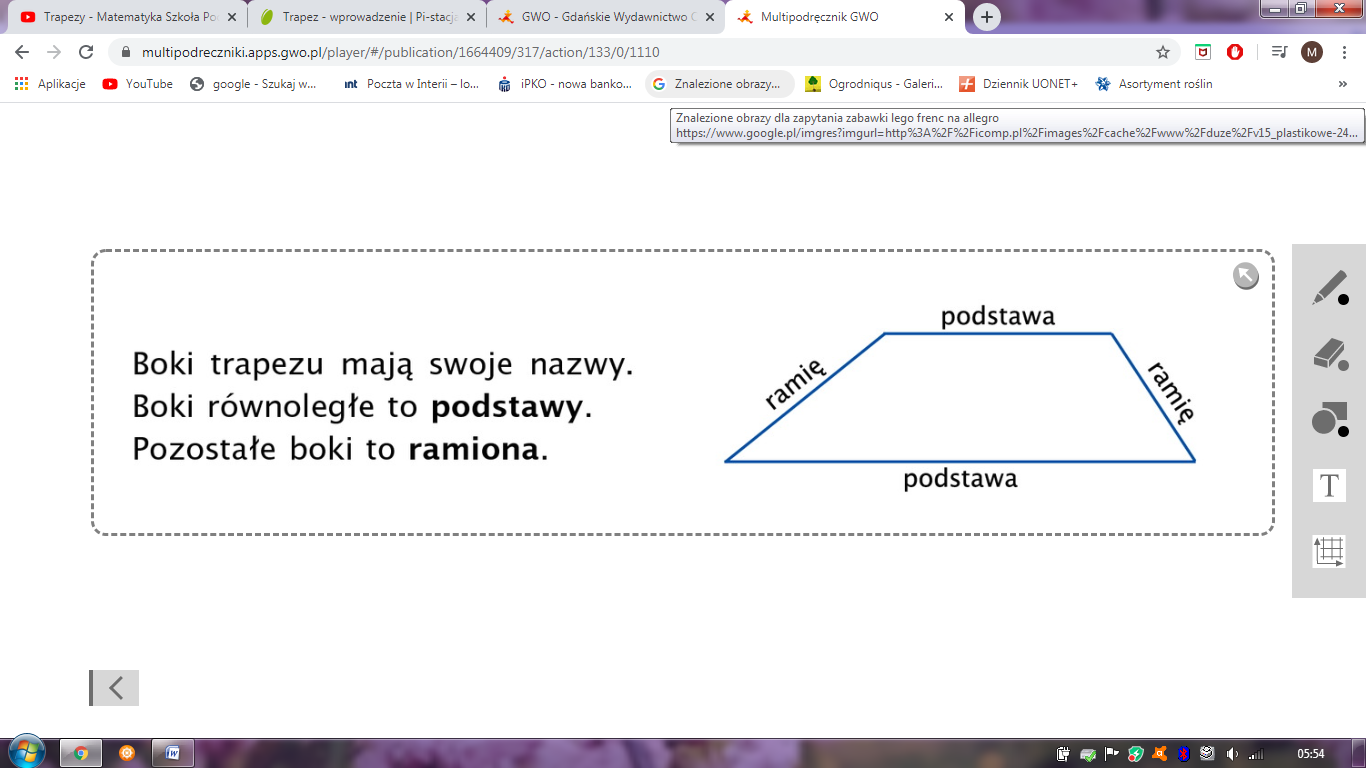 Boki trapezu maja swoje nazwy:Boki równoległe to podstawyPozostałe boki to ramionaRodzaje trapezów:Trapez równoramienny – ramiona tego trapezu mają jednakowe długości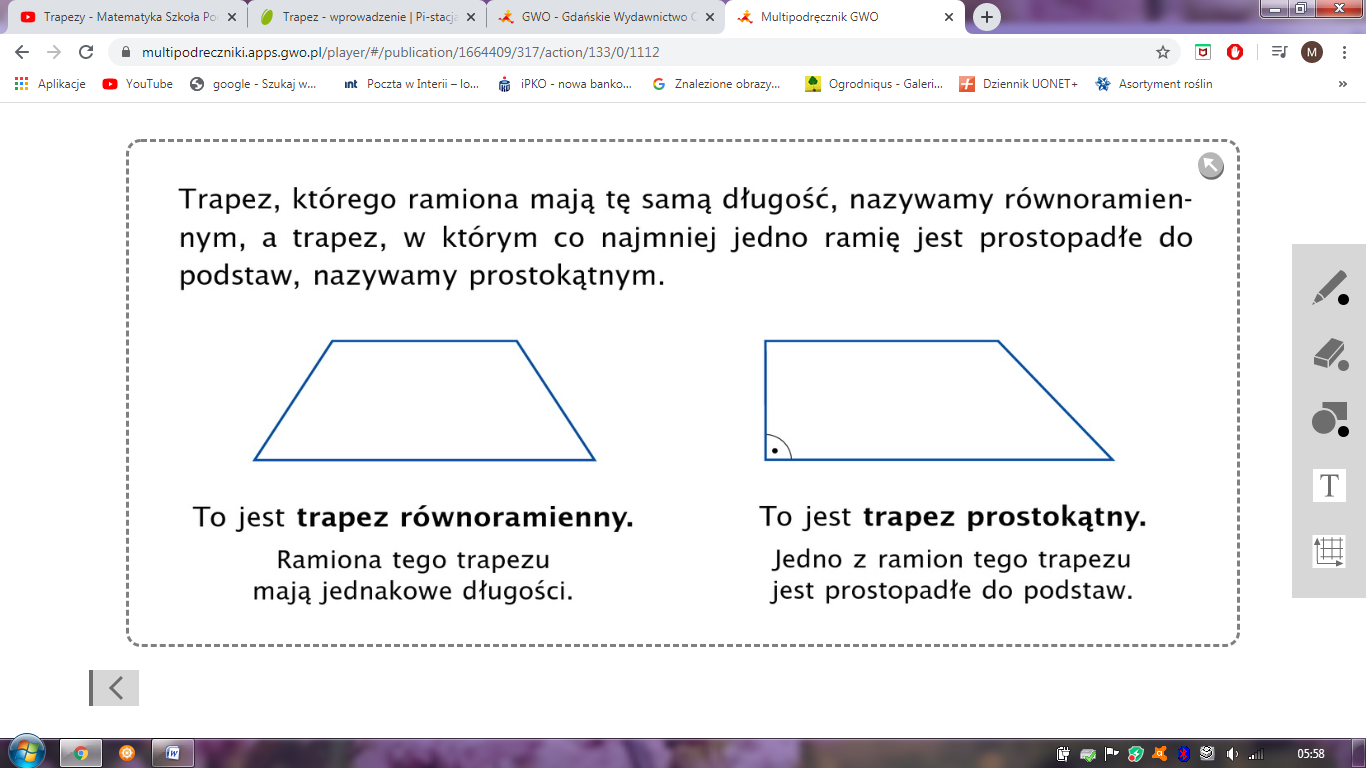 Trapez prostokątny – jedno z ramion tego trapezu jest prostopadłe do podstawy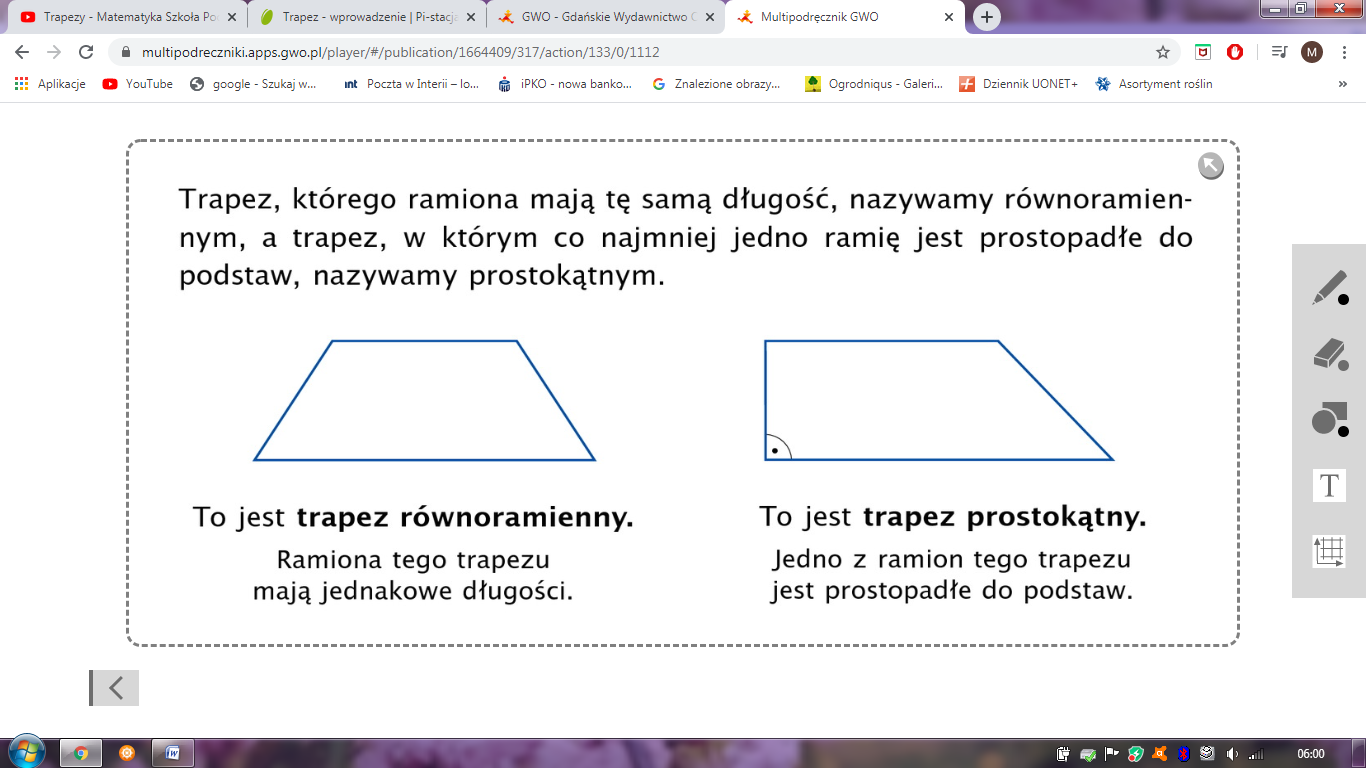 
Moi Drodzy przypominam o przesłaniu zdjęć zadań. Otrzymałam pracę tylko 11 osób. Gratuluje tym osobą, które zrobiły pięknie zadanie i przesłały. Widzę, że nie tracicie zapału do pracy!Pozdrawiam i życzę dużo zdrowia i wytrwałości
Małgorzata Lipowiecka